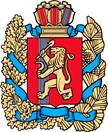 АДМИНИСТРАЦИЯ КУЛАКОВСКОГО СЕЛЬСОВЕТАМОТЫГИНСКОГО РАЙОНА КРАСНОЯРСКОГО КРАЯПОСТАНОВЛЕНИЕ17.05.2018г.                                              п. Кулаково                                                        № 32-пОб отмене постановления администрации Кулаковского сельсовета от 22.06.2016 года № 48-пг «Об утверждении Положения об уведомлении представителя нанимателя (работодателя) муниципальных служащих администрации Кулаковского сельсовета о возникшем конфликте интересов или о возможности его возникновения», постановления администрации Кулаковского сельсовета от 09.11.2017 года № 46-пг о внесении изменений в постановление № 48-пг от 22.06.2016 года «Об утверждении Положения об уведомлении представителя нанимателя (работодателя) муниципальных служащих  администрации Кулаковского сельсовета о возникшем конфликте интересов  или о возможности  его возникновения»В соответствии с Федеральными законами от 25.12.2008 № 273-ФЗ «О противодействии коррупции», от 02.03.2007 № 25-ФЗ «О муниципальной службе в Российской Федерации», от 06.10.2003 № 131-ФЗ «Об общих принципах организации местного самоуправления в Российской Федерации»ПОСТАНОВЛЯЮ:	1. Отменить постановление администрации Кулаковского сельсовета от 22.06.2016 года № 48-пг «Об утверждении Положения об уведомлении представителя нанимателя (работодателя) муниципальных служащих администрации Кулаковского сельсовета о возникшем конфликте интересов или о возможности его возникновения», постановление администрации Кулаковского сельсовета от 09.11.2017 года № 46-пг о внесении изменений в постановление № 48-пг от 22.06.2016 года «Об утверждении Положения об уведомлении представителя нанимателя (работодателя) муниципальных служащих  администрации Кулаковского сельсовета о возникшем конфликте интересов  или о возможности  его возникновения», как противоречащее действующему законодательству.	2. Контроль за исполнением настоящего Постановления оставляю за собой.3.  Постановление вступает в силу, со дня подписания и подлежит опубликованию в печатном издании «Кулаковские вести».Глава Кулаковского сельсовета                                                                             Н.В. Шалыгина